Samkvæmt grein 18 í leyfisreglugerð KSÍ skal leyfisumsækjandi í efstu deild, sem unnið hefur sér þátttökurétt í Evrópukeppni félagsliða,  tryggja að allir afreks leikmenn yfir 12 ára aldri (2., 3. og 4. flokkur), sbr. skilgreiningu í grein 17.3, fari í gegnum læknisskoðun fyrir viðkomandi keppnistímabil samkvæmt forskrift KSÍ og íslenskri löggjöf.Staðfesting læknis á að læknisskoðunin hafi farið fram á árinu sem leið skal lögð fram af leyfisumsækjanda með leyfisumsókn fyrir komandi keppnistímabil.Afreks leikmaður:Afreks leikmaður telst sá leikmaður í 2., 3., eða 4. aldursflokki, sem leikur með liði félags, sem er efst í keppnisröð innan síns aldursflokks (venjulega nefnt A-lið), og kemur til greina eða hefur verið valinn til þátttöku á afreks- og/eða landsliðsæfingum KSÍ. Félag skal skrá að lágmarki 18 leikmenn sem afreks leikmenn í hverjum þessara aldursflokka, nema iðkendafjöldi viðkomandi aldursflokks nái ekki þeim lágmarksfjölda.Neðangreint eru útlistuð tilmæli um læknisskoðun sem framkvæma skal. Tilmælin voru unnin af Dr. Emil Lárusi Sigurðssyni og Reyni Birni Björnssyni formanni heilbrigðisnefndar KSÍ. Áskilinn er réttur heilbrigðisnefndar KSÍ til að gera breytingar á forskrift þessari telji nefndin þörf vera á.Læknisskoðun afreks leikmanna yngri flokka (2., 3. og 4. aldursflokkur).Læknisskoðun sem framkvæmd er fyrir upphaf keppnistímabils, er að grunni til skoðun þar sem megináherslan er lögð á heilsufar leikmanna, og reynt er að koma þannig auga á galla sem gætu aukið meiðslahættu leikmannsins eða leitt í ljós mun alvarlegri áhættuþætti í almennri heilsu leikmannsins. Fyrir ungan leikmann gæti þetta verið eina skiptið sem viðkomandi fer til læknis eða annars fagmanns í heilsugæslu. Leikmaðurinn gæti haft hag af ráðgjöf varðandi mögulega áhættuþætti og óheilbrigða hegðun.Tilmælin felast í að lagðar séu fyrir leikmenn / forráðamenn nokkrar spurningar sem snúa að heilsufari leikmanna. Gert er ráð fyrir að þeim sé svarað og viðeigandi félagi / KSÍ látið vita hvort þeim hafi verið svarað. Sé þeim svarað neitandi þá þarf ekki frekari uppvinnslu. Sé þeim svarað játandi þá þarf frekari uppvinnslu innan heilbrigðiskerfissins. Læknisskoðun afreks leikmanna yngri flokka: Hefur þú haft brjóstverki, hjartsláttatruflanir eða andþyngsli? Hefur liðið yfir þig eða þú haft yfirliðatilfinningu?Hefur þú haft einkenni átröskunar eins og að framkalla uppköst eða áttarnir þar sem innbyrt er mikið magn matar á innan við tveimur klukkustundum, a.m.k. tvisvar í viku á síðustu þremur mánuðum?
Hefur þú verið mjög þyrst / þyrstur ásamt tíðum næturþvaglátum og slappleika? 
Hefur þú haft einkenni heilahristings (t.d. höfuðverk, ógleði, ljós eða hljóðfælni, jafnvægistruflanir, þreytu, orkuleysi eða einbeitingarvandamál) í kjölfar áverka eða eftir að hafa skallað bolta?Hefur þú haft verki í neðri útlimum sem hafa leitt til fjarveru frá knattspyrnu í einn mánuð eða lengur og ekki verið skoðaður af lækni?Hefur þú einkenni þunglyndis eða kvíða og/eða svefntruflanir sem ekki hefur verið skoðað / meðhöndlað af lækni eða sálfræðingi?
Er saga í ættinni um skyndidauða?Ef svarað er „játandi“ við spurningum 1-7, pantið tíma hjá heilsugæslulækni til frekara mats.Ef svarað er „játandi“ við spurningu 8, pantið tíma hjá heilsugæslulækni til að fá frekara mat og mögulega tilvísun áfram til annars sérfræðings. Almenn læknisskoðun er að öllu jöfnu framkvæmd af heimilislækni viðkomandi aðila, en í tilfelli knattspyrnuliða gæti verið hagkvæmara að sami aðilinn skoði alla leikmenn viðkomandi liðs innan ákveðinna tímamarka. LEYFISKERFI KSÍTÆKJAKASSI:Læknisskoðun afreks leikmanna yngri flokka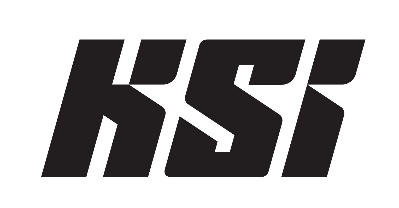 